CURICULAMVITAECAREER OBJECTIVE:To seek challenging work environment in nursing which will nurture my talent nursing care and to upgrade my knowledge.PERSONAL DETAILS:EDUCATIONAL QUALIFICATIONSPECIAL QUALIFICATIONBLS(Basic Life Support)Certificate Number - FCD9D030167BDate Completed 02/06/2019WORK EXPERIENCEHospital & Research Centre in Mumbai    From 26/04/2017  to 09/09/2019    Unit: Operation Theatre CASE EXPERIENCE:General surgery casesGynac surgery casesOrthopedic surgery casesPROCEDURES WE DOSuctioning ( Oral, Nasal, Tracheotomy, ET Tube)Cardiac Monitoring on MonitorMonitoring using Glasgow coma scaleRyle’s catheterizationFoleys’ s Catheterization, Foleys CareArterial Blood Gas AnalysisMaintenance of Personal HygieneMouth CareBack Care Eye CareSpongingBeddingTaking and recording vital singsCentral Venous pressure monitoringPA Pressure MonitoringECG MonitoringOxygen AdministrationNasogastric FeedingBlood Sugar MonitoringCare of EquipmentMaintaining Record and ReportsAdministrating Medication and Intravenous FluidsOral MedicationBlood TransfusionEQUIPMENTS USEDMonitorsCardiac MonitorDefibrillatorPulse Oxymeter                     •Sphygmomanometer                     •Thermometer                     •Nebulizer                    • Syringe Pump                    •Ambu Bag                    •Oxy Prong/Oxygen Mask                    •Laryngoscope                    •Glucometer                     •Steam Inhaler                     •Spirometer                    •BYPAP                    •VentilatorDUTIES AND RESPONSIBILITIESAdmission and discharge of day care patients Maintain personal hygiene and comfort patientProvide psychological supportAttend the Nutritional needs of the patientsDaily living activitiesMaintain clean and safe environmentCoordinate patients care with various health membersFollow doctor’s roundPerform technical tasksAdministration of medicationAssisting doctors in various medical proceduresPreparing articles and patients for medical or nursing proceduresRecording vital signsHelp doctors in diagnosis and treatmentMaintain intake and output chartObserver change in patient condition and recordAttending critically ill patientsRehabilitationWARD MANAGEMENTHandover and takeover the patient and ward equipment and supplyKeep the ward neat and tidyMaintain safety of the ward equipmentPrepare and check ward suppliesAssist ward superior in ward managementSupervises other junior nursing personnelDECLARATIONI do hereby confirm that the information given is true and correct to the best of my knowledge and belief.Place - Dubai  	(Jyoti)Jyoti Email id: jyoti-395062@gulfjobseeker.com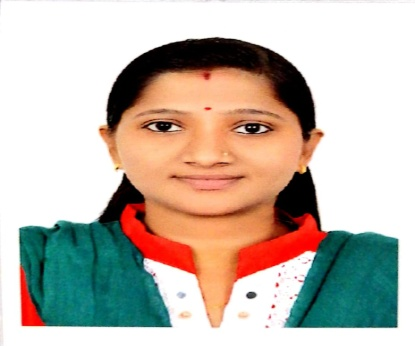 Date of birth:04th November 1993Sex:Female Religion:HinduNationality:IndianMarital Status:MarriedLanguages Known:English, Hindi Marathi & TeluguS.No.ExamYear of PassingBoard / University1RGNM (Revised General Nursing and Midwife)2017 Board of Examination Guru Nanak Hospital & Research Centre Mumbai212th2012Maharashtra State Board Of Higher Secondary Examination 3SSC2010Maharashtra State Board of Higher Secondary Examination 